РЕСПУБЛИКА  КРЫМНИЖНЕГОРСКИЙ  СЕЛЬСКИЙ  СОВЕТР Е Ш Е Н И Е  49-ой внеочередной сессии 1-го созыва«23» марта   2018 г.                                № 283                                      пгт. НижнегорскийО внесении изменений в решение 9-ой сессии 1-го созываот 24.12.2014 года № 62 «Об утверждении Положенияоб оплате труда муниципальных служащих в органах местного самоуправления Нижнегорского сельского поселения  Нижнегорского района Республики Крым	Руководствуясь Федеральным законом от 06.10.2003 г. № 131-ФЗ «Об общих принципах организации местного самоуправления в Российской Федерации», Постановлением Совета министров Республики Крым от 09.02.2018г. № 56 «О внесении изменений в постановление Совета министров Республики Крым от 26.09.2014г. № 362», Уставом муниципального образования Нижнегорское сельское поселение Нижнегорского района Республики Крым, Нижнегорский сельский советРЕШИЛ:Внести в решение 9-ой сессии 1-го созыва № 62 от 24.12.2014 года «об утверждении Положения об оплате труда муниципальных служащих в органах местного самоуправления Нижнегорского сельского поселения Нижнегорского района Республики Крым» следующие изменения:Подпункт 2.2 Положения об оплате труда муниципальных служащих в органах местного самоуправления Нижнегорского сельского поселения Нижнегорского района Республики Крым ( приложения № 1 к решению) изложить в новой редакции:«2.2  Размеры должностных окладов муниципальных служащих и ежемесячной надбавки за классный чин муниципальных служащих  увеличиваются (индексируются) с учетом темпов и сроков увеличения (индексации) месячных окладов государственных гражданских служащих Республики Крым, утвержденных законом Республики Крым о бюджете Республики Крым.При увеличении (индексации) должностных окладов муниципальных служащих и ежемесячных надбавок за классный чин муниципальных служащих, их размеры подлежат округлению до целого рубля в сторону увеличения".Дополнить Положение об оплате труда муниципальных служащих  в органах местного самоуправления Нижнегорского сельского поселения Нижнегорского района Республики Крым (приложение № 1)  пунктом 14 следующего содержания:14. ПРЕДЕЛЬНЫЕ РАЗМЕРЫ ЕЖЕМЕСЯЧНОЙ НАДБАВКИ ЗА ЧИН МУНИЦИПАЛЬНЫХ СЛУЖАЩИХНастоящее решение обнародовать на информационных стендах Нижнегорского сельского поселения Нижнегорского района Республики Крым. Настоящее решение вступает в силу со дня его обнародования.Председатель Нижнегорскогосельского совета                                                                                                      А.А. КоноховНаименование классного чинаЕжемесячная надбавка за классный чин (руб.)Муниципальный советник 1 класса1200Муниципальный советник 2 класса1120Муниципальный советник 3 класса1040Советник муниципальной службы 1 класса920Советник муниципальной службы 2 класса840Советник муниципальной службы 3 класса760Референт муниципальной службы 1 класса720Референт муниципальной службы 2 класса600Референт муниципальной службы 3 класса560Секретарь муниципальной службы 1 класса480Секретарь муниципальной службы 2 класса440Секретарь муниципальной службы 3 класса360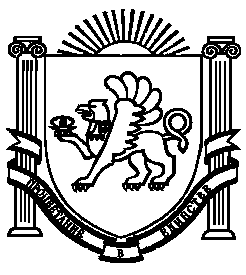 